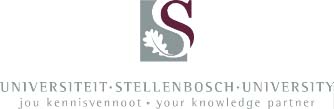 GESKATTE STUDIEGELD PER JAAR VIR BSc programme in 2013            RStudiegeld 32,000Materiaalgelde1650Reisgelde (slegs vir sekere modules in Geologie,  Tekstielwetenskap, Biodiversiteti en Ekologie)1400Studiegelde en materaalgelde word per module bereken. Detail is beskikbaar in  Jaarboek, Deel 3.  Studiegelde en materaalgelde word per module bereken. Detail is beskikbaar in  Jaarboek, Deel 3.  Studiegelde en materaalgelde word per module bereken. Detail is beskikbaar in  Jaarboek, Deel 3.  Studiegelde en materaalgelde word per module bereken. Detail is beskikbaar in  Jaarboek, Deel 3.  ESTIMATED STUDY FEES PER YEAR FOR BSc programmes in 2013Study FeesR 32,000Material  fees1650Travel Fees (only for certain modules in Geology, Textile Science or Biodiversity and Ecology)1400Study Fees and material fees are calculated per module.  Detail is available in Calendar, Part 3. Study Fees and material fees are calculated per module.  Detail is available in Calendar, Part 3. Study Fees and material fees are calculated per module.  Detail is available in Calendar, Part 3. Study Fees and material fees are calculated per module.  Detail is available in Calendar, Part 3. 